8.06.20ВремяМероприятие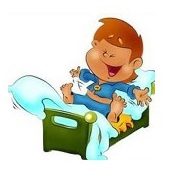 9.00-9.10Подъем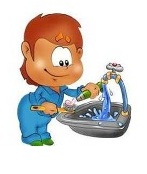 9.10-9.20Личная гигиена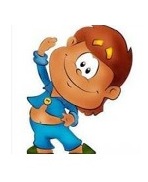 9.20-9.30Утренняя зарядкаhttps://www.youtube.com/watch?v=ny4J7WAxEvA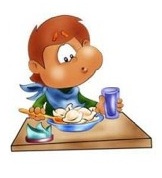 9.30-10.00Завтрак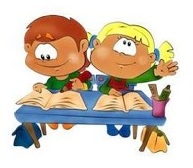 10.00-10.50Мой дом- моя крепостьhttps://infourok.ru/prezentaciya-k-zanyatiyu-moy-dom-moya-krepost-1511726.html 1.Пройти по ссылке.2.Нарисовать свой дом.Отчет: Фото рисунка.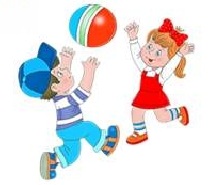 10.50-11.00Динамическая паузаhttps://www.youtube.com/watch?v=j72J9C3sGjg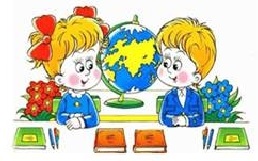 11.00-11.50«Наш родной Самарский край»1.Пройти по ссылке: https://uchitelya.com/ (посмотреть презентацию)2. Нарисовать символику Самарского краяОтчет: Фото рисунка.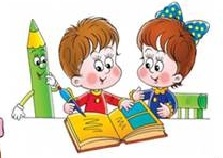 11.50-12.00Отчет о проделанной работе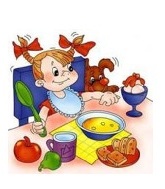 12.00-12.30Обед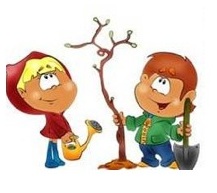 12.30-13.30Online-активности